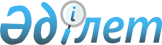 "2020-2022 жылдарға арналған Алға ауылдық округінің бюджеті туралы" Қазалы аудандық мәслихатының 2019 жылғы 26 желтоқсандағы № 354 шешіміне өзгерістер енгізу туралы
					
			Мерзімі біткен
			
			
		
					Қызылорда облысы Қазалы аудандық мәслихатының 2020 жылғы 7 желтоқсандағы № 514 шешімі. Қызылорда облысының Әділет департаментінде 2020 жылғы 9 желтоқсанда № 7882 болып тіркелді. Мерзімі біткендіктен қолданыс тоқтатылды
      "Қазақстан Республикасының Бюджет кодексі" Қазақстан Республикасының 2008 жылғы 4 желтоқсандағы Кодексінің 109-1-бабына, "Қазақстан Республикасындағы жергілікті мемлекеттік басқару және өзін-өзі басқару туралы" Қазақстан Республикасының 2001 жылғы 23 қаңтардағы Заңының 6-бабының 2-7-тармағына сәйкес, Қазалы аудандық мәслихаты ШЕШІМ ҚАБЫЛДАДЫ:
      1. "2020-2022 жылдарға арналған Алға ауылдық округінің бюджеті туралы" Қазалы аудандық мәслихатының 2019 жылғы 26 желтоқсандағы № 354 шешіміне (нормативтік құқықтық актілерді мемлекеттік тіркеу Тізілімінде 7074 нөмерімен тіркелген, 2020 жылғы 8 қаңтарда Қазақстан Республикасының нормативтік құқықтық актілердің эталондық бақылау банкінде жарияланған) мынадай өзгерістер енгізілсін:
      1-тармақ жаңа редакцияда жазылсын:
      "1. 2020-2022 жылдарға арналған Алға ауылдық округінің бюджеті 1, 2, 3 қосымшаларға сәйкес, оның ішінде 2020 жылға мынадай көлемдерде бекітілсін:
      1) кірістер – 80322 мың теңге, оның ішінде:
      салықтық түсімдер – 2864 мың теңге;
      трансферттер түсімдері – 77458 мың теңге;
      2) шығындар – 80506 мың теңге;
      3) таза бюджеттік кредиттеу – 0;
      бюджеттік кредиттер – 0;
      бюджеттік кредиттерді өтеу – 0;
      4) қаржы активтерімен операциялар бойынша сальдо – 0;
      қаржы активтерін сатып алу – 0;
      мемлекеттің қаржы активтерін сатудан түсетін түсімдер – 0;
      5) бюджет тапшылығы (профициті) – -184 мың теңге;
      6) бюджет тапшылығын қаржыландыру (профицитті пайдалану) – 184 мың теңге.";
      2-тармақтың 1) тармақшасы жаңа редакцияда жазылсын:
      "1) білім беру 4172 мың теңге.".
      Аталған шешімнің 1-қосымшасы осы шешімнің қосымшасына сәйкес жаңа редакцияда жазылсын.
      2. Осы шешім 2020 жылғы 1 қаңтардан бастап қолданысқа енгізіледі және ресми жариялауға жатады. 2020 жылға арналған Алға ауылдық округінің бюджеті
					© 2012. Қазақстан Республикасы Әділет министрлігінің «Қазақстан Республикасының Заңнама және құқықтық ақпарат институты» ШЖҚ РМК
				
      Қазалы аудандық мәслихатының кезектен тыс LXVII сессиясының төрағасы 

А. ОРЫМБАЕВ

      Қазалы аудандық мәслихат хатшысы 

К. НАЗЫМБЕКОВ
Қазалы аудандық мәслихатының2020 жылғы 7 желтоқсаны № 514шешіміне қосымшаҚазалы аудандық мәслихатының2019 жылғы 26 желтоқсандағы №354шешіміне 1-қосымша
Санаты
Санаты
Санаты
Санаты
Сомасы, мың теңге
Сыныбы
Сыныбы
Сыныбы
Сомасы, мың теңге
Кіші сыныбы
Кіші сыныбы
Сомасы, мың теңге
Атауы
Сомасы, мың теңге
1. Кірістер
80322
1
Салықтық түсімдер
2864
01
Табыс салығы
668
2
Жеке табыс салығы
668
04
Меншiкке салынатын салықтар
2196
1
Мүлiкке салынатын салықтар
17
3
Жер салығы
154
4
Көлiк құралдарына салынатын салық
2025
4
Трансферттердің түсімдері
77458
02
Мемлекеттiк басқарудың жоғары тұрған органдарынан түсетiн трансферттер
77458
3
Аудандардың (облыстық маңызы бар қаланың) бюджетінен трансферттер
77458
Функционалдық топ
Функционалдық топ
Функционалдық топ
Функционалдық топ
Бюджеттік бағдарламалардың әкiмшiсi
Бюджеттік бағдарламалардың әкiмшiсi
Бюджеттік бағдарламалардың әкiмшiсi
Бағдарлама
Бағдарлама
Атауы
2. Шығындар
80506
1
Жалпы сипаттағы мемлекеттiк қызметтер
24248
124
Аудандық маңызы бар қала, ауыл, кент, ауылдық округ әкімінің аппараты
24248
001
Аудандық маңызы бар қала, ауыл, кент, ауылдық округ әкімінің қызметін қамтамасыз ету жөніндегі қызметтер
22859
032
Ведомстволық бағыныстағы мемлекеттік органдардың және ұйымдардың күрделі шығындары
1389
4
Бiлiм беру
35244
124
Аудандық маңызы бар қала, ауыл, кент, ауылдық округ әкімінің аппараты
35244
041
Мектепке дейінгі білім беру ұйымдарында мемлекеттік білім беру тапсырысын іске асыруға
35244
7
Тұрғын үй-коммуналдық шаруашылық
3609
124
Аудандық маңызы бар қала, ауыл, кент, ауылдық округ әкімінің аппараты
3609
008
Елді мекендердегі көшелерді жарықтандыру
1688
009
Елді мекендердің санитариясын қамтамасыз ету
500
011
Елді мекендерді абаттандыру мен көгалдандыру
1421
8
Мәдениет, спорт, туризм және ақпараттық кеңістiк
17405
124
Аудандық маңызы бар қала, ауыл, кент, ауылдық округ әкімінің аппараты
17405
006
Жергілікті деңгейде мәдени-демалыс жұмысын қолдау
17405
3. Таза бюджеттік кредиттеу
0
Бюджеттік кредиттер
0
Бюджеттік кредиттерді өтеу
0
4. Қаржы активтерімен операциялар бойынша сальдо
0
Қаржы активтерін сатып алу
0
Мемлекеттің қаржы активтерін сатудан түсетін түсімдер
0
5. Бюджет тапшылығы (профициті)
-184
6. Бюджет тапшылығын қаржыландыру (профицитін пайдалану)
184
8
Бюджет қаражатын пайдаланатын қалдықтары
184
01
Бюджет қаражатының қалдықтары
184
1
Бюджет қаражатының бос қалдықтары
184